СОВЕТ ДЕПУТАТОВ МУНИЦИПАЛЬНОГО ОБРАЗОВАНИЯ СПАССКИЙ СЕЛЬСОВЕТ САРАКТАШСКОГО РАЙОНА ОРЕНБУРГСКОЙ ОБЛАСТИ ПЕРВЫЙ  СОЗЫВРЕШЕНИЕЧетырнадцатого заседания Совета депутатов  муниципального  образования Спасский сельсовет Саракташского района Оренбургской области второго созыва  от 30 марта 2022 года                  с Спасское                                      № 56-р     В соответствии со статьями  12, 132 Конституции Российской Федерации, статьями 272 Бюджетного кодекса Российской Федерации, статьи 35 Федерального закона от 06.10.2003 г. № 131-ФЗ «Об общих принципах организации местного самоуправления в Российской Федерации» и руководствуясь   Уставом муниципального образования Спасский сельсовет Саракташского района Оренбургской области, рассмотрев итоги исполнения бюджета муниципального образования Спасский сельсовет за 2021 год	Совет депутатов Спасского  сельсоветаРЕШИЛ:1.Утвердить отчет об исполнении бюджета  муниципального образования Спасский сельсовет за 2021 год по доходам в сумме 7796358,50 рублей и по расходам в сумме 8061820,98  рублей. Результат исполнения бюджета (профицит) – 346827,20  рублейРешение Совета депутатов обнародовать на территории сельсовета и на официальном сайте администрации сельсовета.Контроль за исполнением данного решения возложить на постоянную комиссию по бюджетной, налоговой и финансовой политике, собственности и экономическим вопросам, торговле и быту (Андреева В.Г.)Разослано: постоянной комиссии, прокуратуру района, в дело.Об итогах исполнения бюджета Муниципального образования  Спасский сельсовет Саракташского района Оренбургской области                        за 2021 годГлава муниципального  образованияПредседатель Совета депутатов   А.М. Губанков  Р.М. Магомедов                                      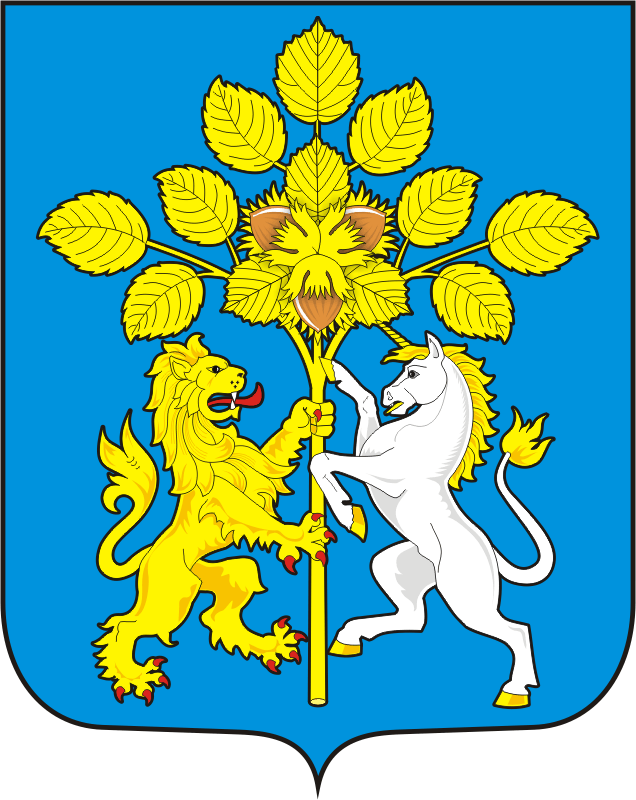 